高青县住房和城乡建设局2019年政府信息公开工作年度报告本报告根据《中华人民共和国政府信息公开条例》（国务院令第711号，以下简称《条例》）要求，由高青县住房和城乡建设局综合本单位信息公开工作情况编制。报告全文由总体情况、主动公开政府信息情况、收到和处理政府信息公开申请情况、政府信息公开行政复议行政诉讼情况、存在的主要问题及改进情况、其他需要报告的事项6个部分组成。报告中所列数据统计期限自2019年1月1日始，至2019年12月31日止。报告电子版可在高青县人民政府门户网站（www.gaoqing.gov.cn）查阅和下载。如对报告内容有疑问，请与高青县住房和城乡建设局办公室联系（地址：高青县城高苑路30号；邮编：256300；电话：0533-6962070；传真：0533-6950553）。一、总体情况2019年，高青县住房和城乡建设局深入贯彻新修订的《中华人民共和国政府信息公开条例》，认真落实《国务院办公厅关于印发2019年政务公开工作要点的通知》（国办发〔2019〕14号）、《山东省人民政府办公厅关于印发2019年山东省政务公开工作要点的通知》（鲁政办发〔2019〕15号）和《淄博市人民政府办公室关于印发2019年淄博市政务公开工作方案的通知》（淄政办发〔2019〕5号）部署的各项任务，持续做好信息发布、解读回应、政民互动、平台建设，着力推动行政权力全过程公开、公共服务全流程公开、社会关切全方位回应，切实提升政务公开质量，为全年经济社会发展创造更加开放透明的政务环境。（一）政府信息公开体制机制建设情况一是加强组织领导。我单位高度重视政务信息公开工作，并不断健全、完善政务信息公开工工作机制，做到在工作中总结、在实践中完善，确保有关工作顺利推进。始终加强领导，及时协调解决工作中的问题，做到工作机构常设，工作人员到位，工作运行高效。坚持政务信息公开工作与其它工作同布置、同检查、同落实。根据年度住房和城乡建设中心工作，结合政务公开工作实际，及时对政务信息公开工作的内容、措施、程序等做出明确规定；认真落实信息报送、统计报表、工作总结等制度，做到有计划、有检查、有总结。二是强化平台建设。在现有规章制度的前提下，今年我局重点认真落实省市县有关政务信息公开政策，进一步规范了政务信息公开的内容，对局系统政务信息的公开范围、公开途径、职责分工等做出具体规定，实行目标管理，加强监督检查，做到了责任到岗、任务到人、管理到位。加大政务微博、微信等新媒体平台的政务公开力度，提升信息发布、解读回应、政民互动的整体水平。（二）主动公开政府信息情况人大代表建议和政协委员提案办理结果公开方面：按照《高青县人民政府办公室关于做好2019年度政府系统建议提案办理工作的通知》（高政办字〔2019〕14号）要求，在县政府网站“建议提案办理”栏目主动公开人大代表建议和政协委员提案办理情况。2019年主动公开我局承办的11件县人大代表建议、6件县政协委员提案的整体办理情况，对涉及公共利益、公众权益、社会关切及需要社会广泛知晓的建议和提案办理复文全文予以公开。2019年，我局制发规范性文件0件，行政许可251件，其他对外管理服务事项1283件，行政处罚1件。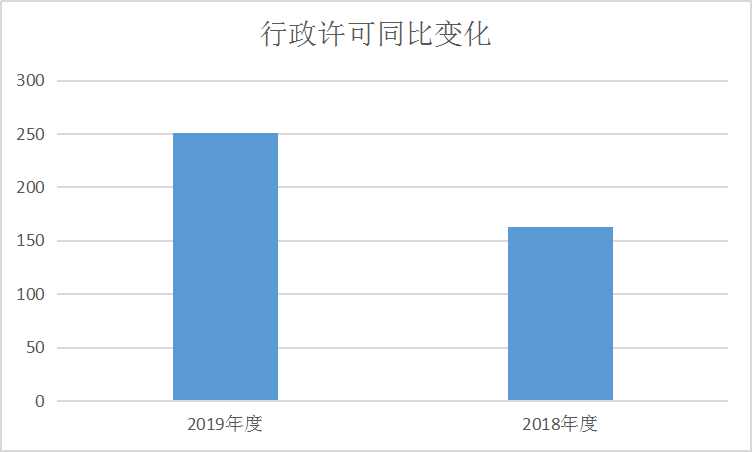 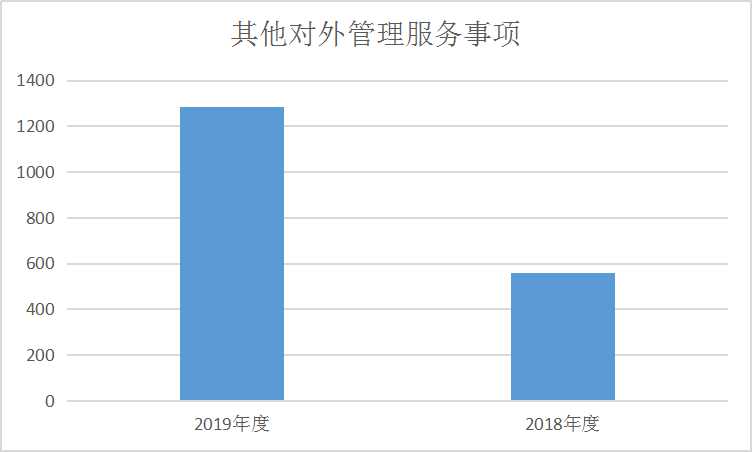 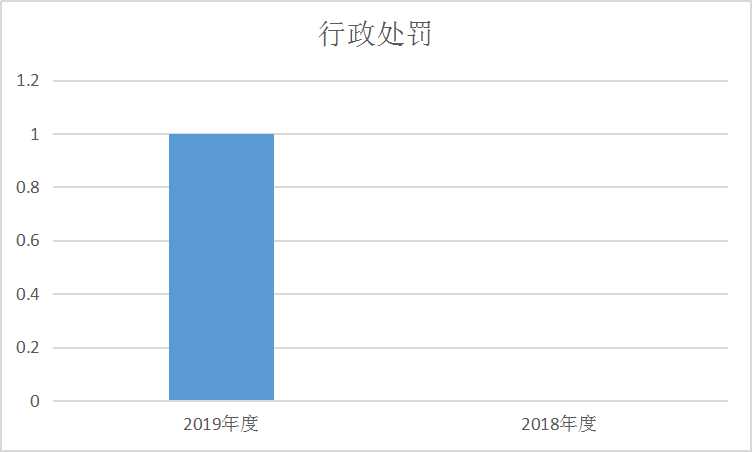 （三）依申请公开情况对于申请的信息可以公开的，提供该政府信息，或者告知申请人获取该政府信息的方式、途径和时间；对于申请的信息不属于本机关公开范围的，告知申请人并说明理由，能够确定公开机关的，告知申请人该机关的名称和联系方式；对于较为复杂的申请件，主动与申请人沟通，了解群众需求，避免因误解引起行政复议或行政诉讼。1.收到和处理政府信息公开申请情况2019年度，我单位共收到政府信息公开申请7件，结转下年度继续办理0件，上年结转政府信息公开申请0件。申请内容情况：政府信息公开申请的内容主要涉及行政事项查询方面。申请处理情况：2019年共办结信息公开申请7件。在答复的申请中：予以公开的办件有1件，占14.29%；无法提供（本机关不掌握）的办件有6件，占85.71%。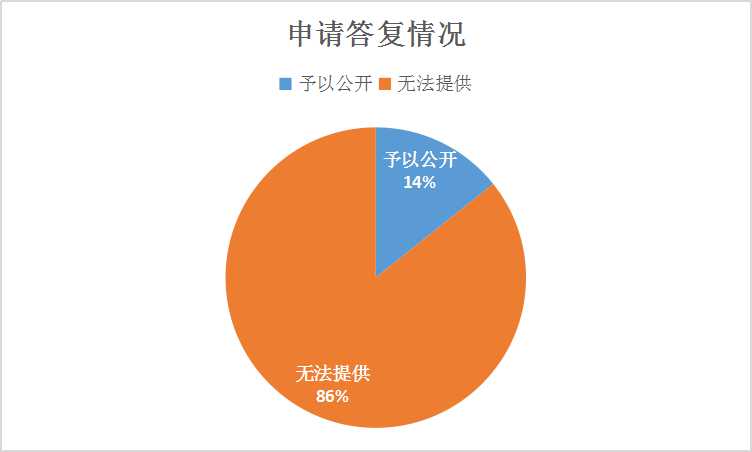 2.收费及减免情况本年度，我单位在政府信息公开申请办理过程中，未收取任何费用。3.政府信息公开行政复议、行政诉讼情况2019年，我单位因政府信息公开引起的行政复议1件，其中：尚未结审1件，占100%。发生政府信息公开行政诉讼0件。（四）政府信息管理情况一是加强政府信息规范管理。按照“主要领导亲自抓，分管领导具体抓，办公室专人抓落实，局属事业单位与机关密切配合”的总体要求推动，确保信息公开工作有人管，具体事务有人办，形成了良好的工作格局。二是加强政府信息公开培训。参加全县培训会2次，学习政务公开制度，包括信息公开的指南、目录、规程，依申请公开流程，网站建设管理制度以及政策解读、新闻发布会等工作制度。（五）政府信息公开平台、机构建设和人员情况一是加强新媒体平台建设。积极顺应“互联网+”发展趋势，加大政务微博、微信等新媒体平台的政务公开力度，统筹推进政务新媒体与政府网站的协同联动、融合发展，提升信息发布、解读回应、政民互动、办事服务的整体水平。二是强化机构建设。统筹负责全局政府信息公开组织协调、指导推进、监督检查等工作。办公室信息调研科作为政府信息公开工作具体科室，2人负责政务公开工作，其中1人专职，1人兼职。（六）监督保障情况一是加强工作考核。我单位始终把政府信息公开工作列入重要议事日程，与业务工作统筹考虑、统一部署、同步推进。加强组织领导、细化工作标准，规范公开内容、强化监督检查、健全长效工作机制。二是强化责任追究。进一步完善保密审查、考核评议、责任追究等工作制度，梳理政务公开目录和负面清单，加强政务信息公开保密审核，做到有章可循、按章办事。按照“谁起草、谁解读”原则，做好政策解读工作，做到政策性文件与解读方案、解读材料同步组织、同步审签、同步部署。二、主动公开政府信息情况三、收到和处理政府信息公开申请情况四、政府信息公开行政复议、行政诉讼情况五、存在的主要问题及改进情况（一）存在问题虽然我单位在信息公开方面取得了一定的成效，但离群众的要求还有一定的差距。政务信息公开工作规范性有待进一步加强；主动向社会公开信息的领域有待进一步拓展；公开形式便民性需要进一步提高；宣传力度仍然不够；信息的实时性还有待加强。（二）改进措施一是加大政府信息工作的宣传教育力度。我局将按照 “以公开为原则，不公开为例外”的要求，妥善处理公开与保密的关系，合理界定信息公开与否的范围，做到积极稳妥，注重时效，优质服务。切实服务社会，方便群众，推进政务的公开、公正、透明。二是进一步健全机制，强化纪律。定期对本局政务信息公开的工作进行总结、自查。并将政务信息公开工作纳入目标管理进行考核。进一步健全政府信息公开工作的组织协调，强化政府信息的网上发布，加强对局属科室、单位政府信息公开工作的督促和指导。六、其他需要报告的事项无。附件：1、高青县住房和城乡建设局2019年政府信息公开工作年度报告Word版本下载2、高青县住房和城乡建设局2019年政府信息公开工作年度报告PDF版本下载3、高青县住房和城乡建设局2019年政府信息公开工作年度报告解读高青县住房和城乡建设局2020年1月15日附件3高青县住房和城乡建设局2019年政府信息公开工作年度报告解读2019年，我局制发规范性文件2件，行政许可251件，其他对外管理服务事项1283件，行政处罚1件。公开承办的县人大代表建议11件，县政协委员提案6件。收到政府信息公开申请7件，因政府信息公开引起的行政复议1件。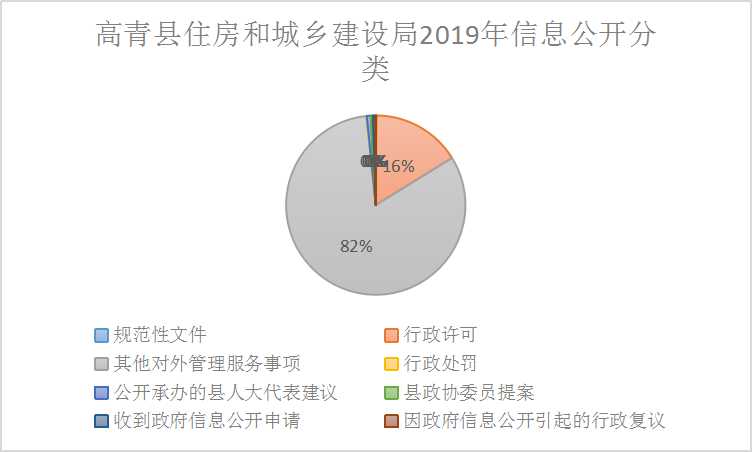 第二十条第（一）项第二十条第（一）项第二十条第（一）项第二十条第（一）项信息内容本年新制作数量本年新公开数量对外公开总数量规章000规范性文件000第二十条第（五）项第二十条第（五）项第二十条第（五）项第二十条第（五）项信息内容上一年项目数量本年增/减处理决定数量行政许可251-88163其他对外管理服务事项1283-725558第二十条第（六）项第二十条第（六）项第二十条第（六）项第二十条第（六）项信息内容上一年项目数量本年增/减处理决定数量行政处罚011行政强制000第二十条第（八）项第二十条第（八）项第二十条第（八）项第二十条第（八）项信息内容上一年项目数量本年增/减本年增/减行政事业性收费000第二十条第（九）项第二十条第（九）项第二十条第（九）项第二十条第（九）项信息内容采购项目数量采购总金额采购总金额政府集中采购000（本列数据的勾稽关系为：第一项加第二项之和，等于第三项加第四项之和）（本列数据的勾稽关系为：第一项加第二项之和，等于第三项加第四项之和）（本列数据的勾稽关系为：第一项加第二项之和，等于第三项加第四项之和）申请人情况申请人情况申请人情况申请人情况申请人情况申请人情况申请人情况（本列数据的勾稽关系为：第一项加第二项之和，等于第三项加第四项之和）（本列数据的勾稽关系为：第一项加第二项之和，等于第三项加第四项之和）（本列数据的勾稽关系为：第一项加第二项之和，等于第三项加第四项之和）自然人法人或其他组织法人或其他组织法人或其他组织法人或其他组织法人或其他组织总计（本列数据的勾稽关系为：第一项加第二项之和，等于第三项加第四项之和）（本列数据的勾稽关系为：第一项加第二项之和，等于第三项加第四项之和）（本列数据的勾稽关系为：第一项加第二项之和，等于第三项加第四项之和）自然人商业企业科研机构社会公益组织法律服务机构其他总计一、本年新收政府信息公开申请数量一、本年新收政府信息公开申请数量一、本年新收政府信息公开申请数量7000007二、上年结转政府信息公开申请数量二、上年结转政府信息公开申请数量二、上年结转政府信息公开申请数量0000000三、本年度办理结果（一）予以公开（一）予以公开0000000三、本年度办理结果（二）部分公开（区分处理的，只计这一情形，不计其他情形）（二）部分公开（区分处理的，只计这一情形，不计其他情形）0000000三、本年度办理结果（三）不予公开1．属于国家秘密0000000三、本年度办理结果（三）不予公开2．其他法律行政法规禁止公开0000000三、本年度办理结果（三）不予公开3．危及“三安全一稳定”0000000三、本年度办理结果（三）不予公开4．保护第三方合法权益0000000三、本年度办理结果（三）不予公开5．属于三类内部事务信息0000000三、本年度办理结果（三）不予公开6．属于四类过程性信息0000000三、本年度办理结果（三）不予公开7．属于行政执法案卷0000000三、本年度办理结果（三）不予公开8．属于行政查询事项1000001三、本年度办理结果（四）无法提供1．本机关不掌握相关政府信息6000006三、本年度办理结果（四）无法提供2．没有现成信息需要另行制作0000000三、本年度办理结果（四）无法提供3．补正后申请内容仍不明确0000000三、本年度办理结果（五）不予处理1．信访举报投诉类申请0000000三、本年度办理结果（五）不予处理2．重复申请0000000三、本年度办理结果（五）不予处理3．要求提供公开出版物0000000三、本年度办理结果（五）不予处理4．无正当理由大量反复申请0000000三、本年度办理结果（五）不予处理5．要求行政机关确认或重新出具已获取信息0000000三、本年度办理结果（六）其他处理（六）其他处理0000000三、本年度办理结果（七）总计（七）总计0000000四、结转下年度继续办理四、结转下年度继续办理四、结转下年度继续办理0000000行政复议行政复议行政复议行政复议行政复议行政诉讼行政诉讼行政诉讼行政诉讼行政诉讼行政诉讼行政诉讼行政诉讼行政诉讼行政诉讼结果维持结果纠正其他结果尚未审结总计未经复议直接起诉未经复议直接起诉未经复议直接起诉未经复议直接起诉未经复议直接起诉复议后起诉复议后起诉复议后起诉复议后起诉复议后起诉结果维持结果纠正其他结果尚未审结总计结果维持结果纠正其他结果尚未审结总计结果维持结果纠正其他结果尚未审结总计000110000000000